Heroes of Life							Name ____________________________________________									Date _____________________ Period _______________Identify the feature(s) of life that is/are illustrated by each of the following statements._______________________ “That boy shot up five inches in only one year.”_______________________ “Our cat had a litter of kittens yesterday.”_______________________ “My dog has become much less clumsy now that he is a year old.”_______________________ “Eat a good breakfast and you will be able to run longer.”_______________________ “When that car pulled in the driveway, my cat ran to hide under the porch.”_______________________ “That owl’s night vision allows it to see the movement of mice on even the darkest night.”_______________________ “Single-celled organisms live in the pond behind school.”_______________________ Your body normally maintains a temperature of 98.6OF._______________________ A giraffe uses its long neck to eat from the high branches of a tree. _______________________ is another name for “living thing.”Put these in order from simplest to most complex.  The first and last have been done for you._____1.  Atom/Molecule_____2.  Organ_____3.  Population_____4.  Biome_____5.  Cell_____6.  Organelle_____7.  Community_____8.  Ecosystem_____9.  Tissue_____10.  OrganismMatch each level to its meaning._____1.  Atom/Molecule_____2.  Organ_____3.  Population_____4.  Biome_____5.  Cell_____6.  Organelle_____7.  Community_____8.  Ecosystem_____9.  Tissue_____10.  OrganismEssay QuestionsWhat is the simplest level at which life may exist?  Describe an example.  ______________________________________________________________________________________________________________________________________________________________________________________________________How are cells different?  Include single celled and multi-celled organisms in your explanation.  ______________________________________________________________________________________________________________________________________________________________________________________________________What is meant by extinction? ______________________________________________________________________________________________________________________________________________________________________________________________________Must every member of a species be able to reproduce in order for the species to survive?  Explain.  ______________________________________________________________________________________________________________________________________________________________________________________________________Compare and contrast sexual and asexual reproduction.  ______________________________________________________________________________________________________________________________________________________________________________________________________What is the difference between growth and development?  ______________________________________________________________________________________________________________________________________________________________________________________________________Do unicellular organisms grow?  Do they develop?  ______________________________________________________________________________________________________________________________________________________________________________________________________Do multicellular organisms grow?  Do they develop?  ______________________________________________________________________________________________________________________________________________________________________________________________________Why is energy important to a living organism?  ______________________________________________________________________________________________________________________________________________________________________________________________________What is the difference between an autotroph and a heterotroph?  ______________________________________________________________________________________________________________________________________________________________________________________________________What is homeostasis?  How does stimulus/response support homeostasis?  ______________________________________________________________________________________________________________________________________________________________________________________________________Give two examples of external stimuli and two examples of internal stimuli.  ______________________________________________________________________________________________________________________________________________________________________________________________________Short AnswerExamine these 2 organisms.  Which one is unicellular and which is multicellular?   (label each) 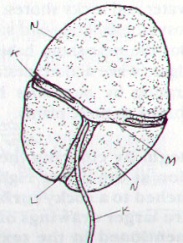 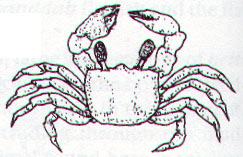 	POND ORGANISM			       	CRAB	(Under a microscope)	_______________			_______________	Identify which graphic BEST shows growth and which BEST shows development.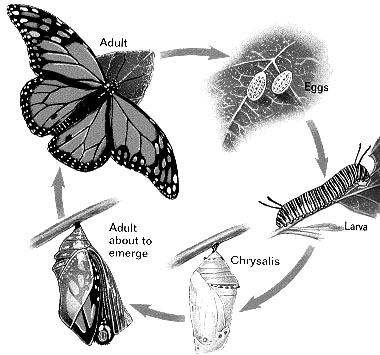 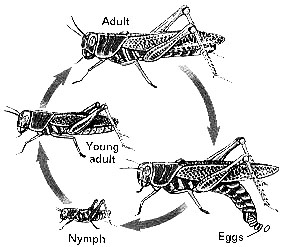       _________________________		________________________Students use devices.  Let the students work in groups.  Let them assign research to students within the group.  This is a jigsaw activity.  Give the individuals time to research then ask them to come together and share and discuss the information.  Continue until the students complete the assignment or take it home for homework.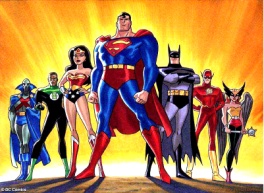 Characteristic of LifeIn the spaces below, describe each characteristic.Give three different examples of eachHHomeostasis/Stimulus & response___________________________________________________________________ ____________________________________________________________________________________________________ _________________________________EEnergy acquisition use___________________________________________________________________ ____________________________________________________________________________________________________ _________________________________RReproduction- sexual and asexual___________________________________________________________________ ____________________________________________________________________________________________________ _________________________________OOrganization- single and multi-celled___________________________________________________________________ ____________________________________________________________________________________________________ _________________________________EEvolution and adaptation___________________________________________________________________ ____________________________________________________________________________________________________ _________________________________sSystem growth and development___________________________________________________________________ ____________________________________________________________________________________________________ _________________________________ofCells___________________________________________________________________ ____________________________________________________________________________________________________ _________________________________